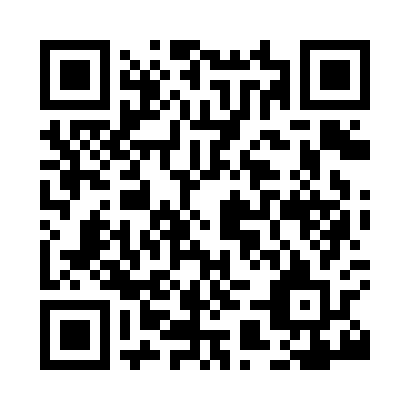 Prayer times for Bescot, West Midlands, UKWed 1 May 2024 - Fri 31 May 2024High Latitude Method: Angle Based RulePrayer Calculation Method: Islamic Society of North AmericaAsar Calculation Method: HanafiPrayer times provided by https://www.salahtimes.comDateDayFajrSunriseDhuhrAsrMaghribIsha1Wed3:345:361:056:138:3510:382Thu3:315:341:056:148:3710:413Fri3:275:321:056:168:3910:444Sat3:245:301:056:178:4010:475Sun3:215:281:056:188:4210:506Mon3:185:261:056:198:4410:537Tue3:155:241:046:208:4610:558Wed3:145:221:046:218:4710:569Thu3:135:211:046:228:4910:5710Fri3:125:191:046:238:5010:5811Sat3:115:171:046:248:5210:5812Sun3:105:161:046:248:5410:5913Mon3:095:141:046:258:5511:0014Tue3:095:121:046:268:5711:0115Wed3:085:111:046:278:5911:0216Thu3:075:091:046:289:0011:0217Fri3:065:081:046:299:0211:0318Sat3:065:061:046:309:0311:0419Sun3:055:051:046:319:0511:0520Mon3:045:041:056:329:0611:0521Tue3:045:021:056:339:0811:0622Wed3:035:011:056:339:0911:0723Thu3:025:001:056:349:1011:0824Fri3:024:591:056:359:1211:0825Sat3:014:571:056:369:1311:0926Sun3:014:561:056:379:1411:1027Mon3:004:551:056:379:1611:1128Tue3:004:541:056:389:1711:1129Wed2:594:531:056:399:1811:1230Thu2:594:521:066:409:1911:1331Fri2:594:511:066:409:2111:13